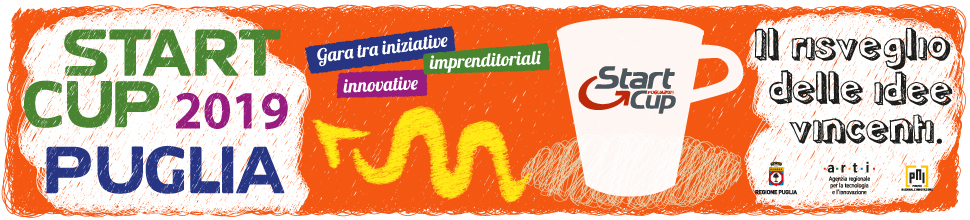 Agenzia Regionale per la Tecnologia e l’InnovazioneBusiness Competition “START CUP PUGLIA” – Edizione 2019PREMIO REGIONALE PER L’INNOVAZIONESCHEDA DI PRENOTAZIONE – PRIMA FASEIl sottoscritto Cognome Nome, nato a Città (Provincia), Nazione il xx/xx/xxxx e residente a Città (Provincia), Nazione all’indirizzo Via (o altro) n. civico, CAP codice CAP, chiede di partecipare ad una sessione di accompagnamento al fine di ottenere indicazioni e suggerimenti per la strutturazione di un Business Plan da presentare eventualmente alla Start Cup Puglia 2019.L’idea di business è la seguente (max 500 caratteri, spazi inclusi):____________________________________________________________________________________________________________________________________________________________________________________________________________________________________________________________Denominazione dell’idea di business ______________________________________________________Settore di appartenenza della business idea (barrare solo una opzione fra le seguenti quattro) Life Science                   ICT                     Cleantech & Energy                      IndustrialNumero di eventuali altri autori dell’idea di business sopra descritta: numero   Indirizzo e.mail 1 per eventuali comunicazioni  ____________________________________Indirizzo e.mail 2 per eventuali comunicazioni  ____________________________________Telefono 1 per eventuali comunicazioni             ____________________________________Telefono 2 per eventuali comunicazioni             ____________________________________Il sottoscritto, ai sensi dell’art. 13 del d. lgs. 196/2003 “Codice in materia di protezione dei dati personali”, nonché dell’art. 13 del regolamento UE 2016/679 “Regolamento generale sulla protezione dei dati”, dichiara di essere a conoscenza delle finalità e delle modalità del trattamento dei dati consapevolmente forniti nella presente scheda e di autorizzarne l’utilizzo e l’archiviazione in banca dati.                                                                                           Il richiedente                                                                                               ________________________                                                                                                                      Firma (scansionata o digitale)  